ALI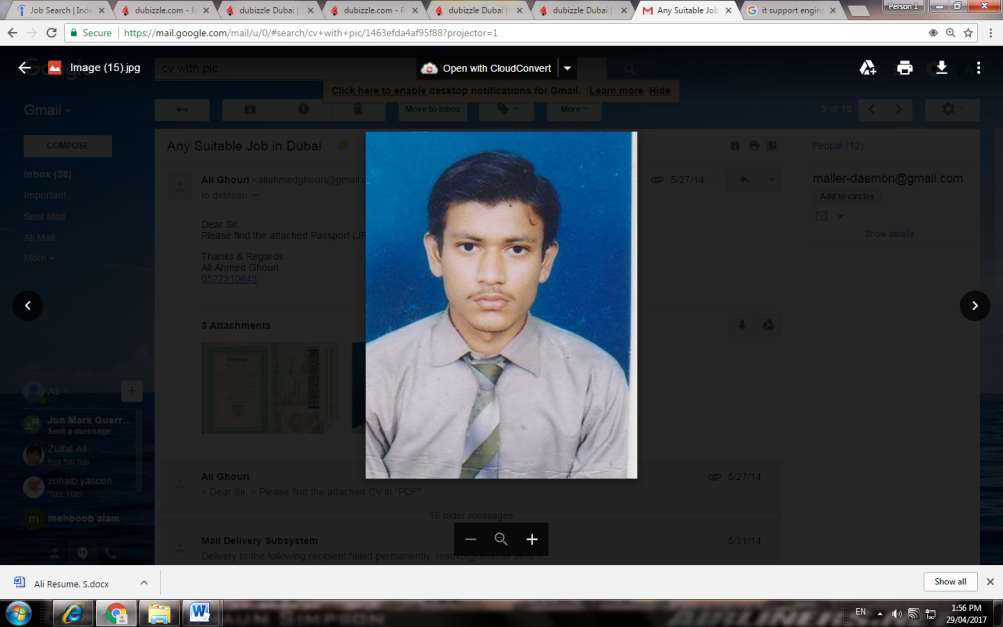 Ali.158454@2freemail.com ObjectiveTo use my energy and perspective in adding significant value to the organization, achieving the objectives of a challenging career and in developing my business acumen and leadership abilitiesPersonal InformationDate of Birth	:	15th Nov 1989Gender		:	MaleReligion 	:	MuslimVisa		:	Employment  Nationality	: 	PakistanMarital Status   :           Married  Experience:   8 Years’ Experience in different Companies and Different fieldsOperations Assistant, M/S. EPPCO AviationDubai, UAE 2015 - CurrentResponsibilitiesCheck Delivery Reports of Aircraft Fuelling Operations Checking every day the Delivery Receipts before sending to head office, Report to the Administrative manager to make adjustment.Encode in the Oracle the Pipeline and Bridges report received from Jebel AliPreparing weekly report for the account that need adjustmentChecking weekly the Differential Pressure of the filter Help to other operations supervisors if neededEntering and closing the sales in the Oracle. Document controllerHelp certified EA fuel operators for aircraft fuelling and defuelingDevelop and maintain good working relationships with all staff membersFuel Operations for VIP Helicopters and VIP AircraftsAny other more miscellaneous jobs as required time to time.Technical cum Admin Assistant, M/S. DASL Technical Services LLCDubai, State 2013 - 2015ResponsibilitiesAdministrative tasks in office, such receive calls and emails.Company accounts handling, Petty cash, and banks jobsAnalyse incoming memos, submission and reportsReceive and file incoming letters and documents.Answer and direct phone callsOrganize and schedule meetings and appointments for Managing DirectorScheduled work plan for Labour Develop and maintain good working relationships with all relevant local Government Bureaus, Agencies and other AuthorizationsVisit Sites if neededAudit for Electrical Machines (Cradle, Mono Rail, Rental Cradle, Fire Alarm System, Water Sprinkler, Heat Detector & Water Pumps for Fire Safety in Buildings)Inspection and Spot-check on sitesPayments Collection also from Buildings OwnerIT Technical Support Assistant,M/S. Academy of Aviation a project of Star Air Aviation Karachi, Pakistan 2012-2013ResponsibilitiesInstalling and configuring computer hardware operating systems and applicationsMonitoring and maintaining computer systems and networksTalking staff or clients through a series of actions, either face-to-face or over the telephone, to help set up systems or resolve issuesTroubleshooting system and network problems and diagnosing and solving hardware or software faultsReplacing parts as requiredProviding support, including procedural documentation and relevant reportsFollowing diagrams and written instructions to repair a fault or set up a systemSupporting the roll-out of new applicationsSetting up new users' accounts and profiles and dealing with password issuesResponding within agreed time limits to call-outsWorking continuously on a task until completion (or referral to third parties, if appropriate)Prioritising and managing many open cases at one time Testing and evaluating new technologyConducting electrical safety checks on computer equipment.Sales & Marketing Agent, M/S. Premier Travel Pvt. Ltd.Karachi, Pakistan 2011-2012Responsibilities Tickets and Tour Packages Sales, Managing budgetsMaintaining statistical and financial records, PlanningSelling holidays and insurance, Meeting profit or sales targetsPreparing promotional materials and displaysTours Packages Sales and Marketing promoting and marketing the businessDealing with customer queries and complaints, Providing advice about visas or passportsRecruiting, training and supervising staff, Maintain contact listsPreparation regularly scheduled reportsDocuments controller Prepare daily, weekly and monthly reports to direct Manager.EducationTechnical Education. Gov. Mono Technic Institute, Karachi, Pakistan - 2011Three years Diploma of Associate Engineer in Information Technology  Secondary EducationCambridge City Grammar School, Karachi, Pakistan - 2007 Matriculation in Science Group Certifications in Aviation Industry  Passenger Handling from Air Elites (Approved by IATA) Customer Service from Star Air Aviation Dangerous Goods Regulations from Air Elites (Certificate Approved by CAA & GAA)E-Ticketing and Visa Tracking Star Air Aviation (Approved by IATA)Expertise  IT, Ms-Office, Windows OperateTechnical Engineering, Mechanical Electrical & MechanicalCustomer Service &  Passenger Handling Correspondence Handling, Inventory ManagementSake Keeping of Client Docs (Cheque, Signed Contract)Preparing Accounts Payable and Account ReceivableDocument controller (currently using Laser Fiche Software)Report on D/W/M Basis Visas and ticketing handlingPassport and travel documents Knowledge 